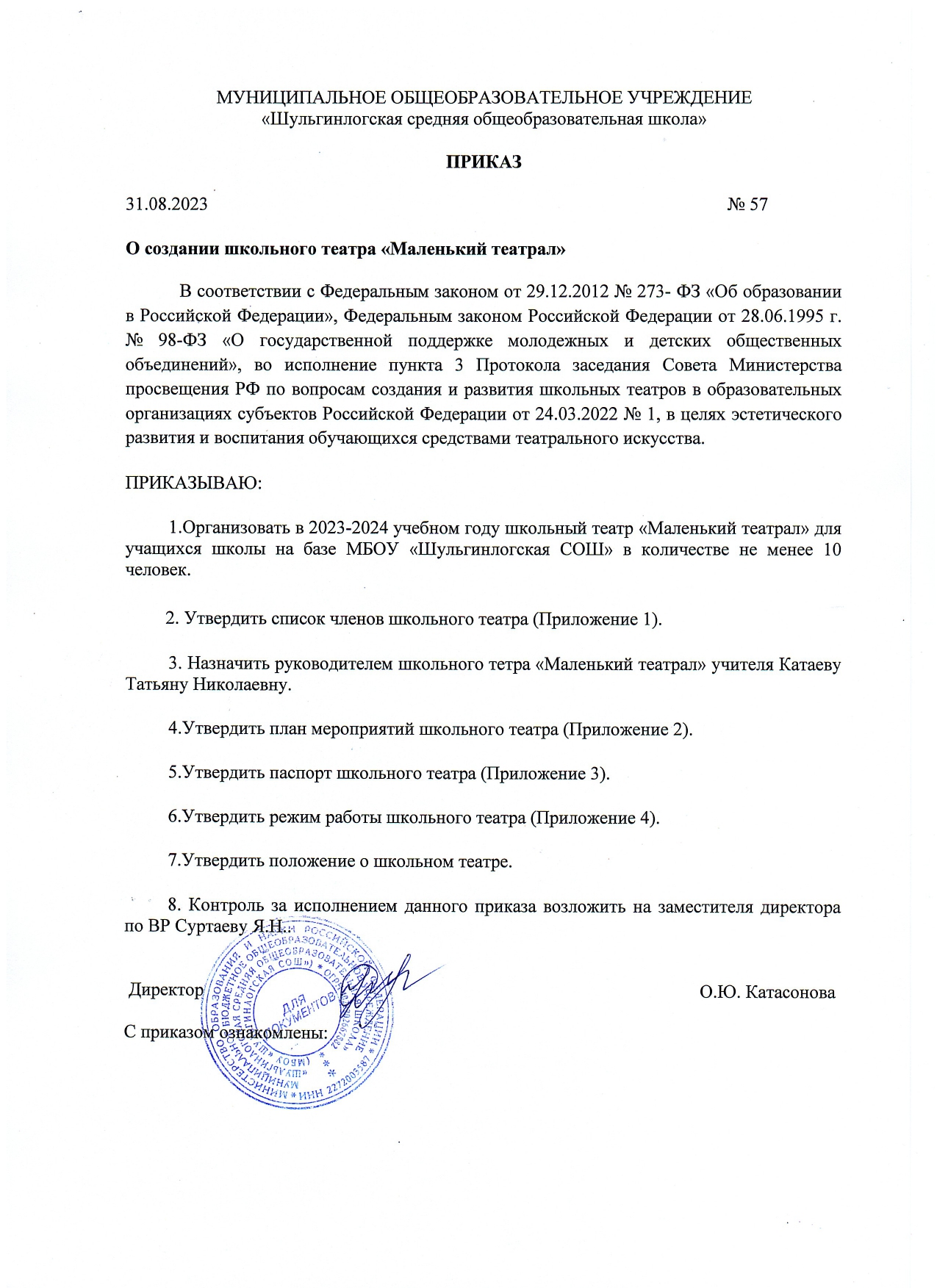                                                                               Приложение № 1     к приказу № 57 от 31.08.2023СПИСОК ЧЛЕНОВ ШКОЛЬНОГО ТЕАТРА(МБОУ «Шульгинлогская СОШ») 	                                                                  Приложение № 2    к приказу № 57 от 31.08.2023ПЛАН МЕРОПРИЯТИЙ ШКОЛЬНОГО ТЕАТРА (МБОУ «Шульгинлогская СОШ»)Приложение № 3    к приказу № 57 от 31.08.2023ПАСПОРТ ШКОЛЬНОГО ТЕАТРА(МБОУ «Шульгинлогская СОШ»)Приложение № 4    к приказу № 57 от 31.08.2023РЕЖИМ РАБОТЫ ШКОЛЬНОГО ТЕАТРА(МБОУ «Шульгинлогская СОШ»)№ п/п Ф.И.О. учащихся Возраст учащихся  (лет) 1 2 3 4 5 6 7 8 9 10 11 12 №п/пМероприятияДата проведенияУчастники Ответственные1.Разработка пакета документов о создании школьного театраИюль 2023Администрация ОУРуководитель школьного театраЗам. Директора по ВРРуководитель школьного театра2.Ознакомление педагогических сотрудников о создание школьного театра Август 2023Администрация ОУЗам. Директора по ВР3.Час профориентации:Знакомство с театральными профессиями: актер, кукловод, суфлер, гример, костюмер, художник, светооператор, антрепренер.В течение года Обучающиеся 1-4 классовРуководитель школьного театра4.Беседы о правилах поведения в театре. В течение годаОбучающиеся 1-4 классовРуководитель школьного театра5.Изготовление афиш, билетов.В течение годаАдминистрация ОУЗам. Директора по ВР6. Освещение театральной жизни на сайте школыВ течение годаОбучающиеся 1-4 классовРуководитель школьного издания7.Театральные мероприятия в рамках курса (постановка спектаклей, номеров для концерта)В течение годаОбучающиеся 1-4 классовРуководитель школьного театра8.Виртуальные путешествия в знаменитые театры.В течение годаОбучающиеся 1-4 классовРуководитель школьного театраНазвание школьного театра«Маленький театрал»Дата созданиясентябрь 2023 годАдрес ОУс. Шульгин Лог, улица Школьная, 35Адрес школьного театрас. Шульгин Лог, улица Школьная, 35Телефон, электронная почта 8(38598)26316schlogschool@inbox.ruДиректор ОУКатасонова Оксана ЮрьевнаЗаместитель директора по учебно-воспитательной работе Шитова Надежда НиколевнаРуководитель школьного театраКатаева Татьяна НиколаевнаСайт ОУhttps://shkolashulginlogskaya-r22.gosweb.gosuslugi.ruСтраница в VKhttps://vk.com/public214066034Режим работыВремя проведенияРуководитель школьного театраВторник 14:40-15:20Катаева Татьяна НиколаевнаЧетверг14:40-15:20Катаева Татьяна Николаевна